2014 - Gênero, Raça/Etnia, Sexualidade e Saúde Pública (HSM 113)Profs: Simone G. Diniz e Cristine Cabral (HSM), Luis Eduardo Batista e Suzana Kalckman (Inst de Saúde) - Aluna PAE-Camila MuylaertROTEIRO DE TRABALHO FINALIncorporação das questões de gênero, raça/etnia, e diversidade sexual na saúde pública: UM EXERCÍCIO DE IMAGINAÇÃO PARA OS SANITARISTAS DO FUTUROExercício para avaliação:Planejar (uma nova), ou avaliar (uma existente) intervenção de saúde pública (programa, política, campanha, serviço ou outros), no qual os temas de gênero, raça/etnia, E/OU diversidade sexual sejam relevantes.Atenção: com imaginação, embora considerando os limites do que vocês estudaram até agoraSugestões de temas:- Programa de incorporação do quesito cor no Hospital de São Mateus- Programa de redução de danos relativo ao aborto inseguro- Ambulatório de atenção integral a travestis e transexuais (CRT/AIDS-SP)- Uma campanha de promoção de garantia do direito a acompanhantes no parto- Um serviço de saúde amigável aos homens- Informação sobre sexualidade e contracepção na atenção primária- Promoção da integridade corporal no parto, no SUS e setor privado- Um programa de saúde voltado às populações indígenas urbanas- Morte por acidentes de motocicleta- Crack, aspectos étnico-raciais e de gênero- OutrasElementos do trabalhoComo você definiria o problema de saúde pública a ser enfrentado? Qual sua importância? Magnitude (se puder ser medida)?  Ela atinge diferencialmente setores da população? Justifique.Justificar o uso dos conceitos (sexo, gênero,  diversidade sexual, cor da pele, raça/etnia etc.) e porque é relevante na sua intervençãoQuais seriam os objetivos da intervenção? No que consistiria? A quem beneficiaria? Você incluiria a participação dos potenciais beneficiários? De que forma poderia haver controle social desta iniciativa? Que informação você dispõe no Datasus que possa ajudar? Busca no Datasus dos dados necessários, o que temos e o que faltaO que o programa busca mudar? Você antecipa algum conflito de interesses ou resistência à mudança? Como esta mudança pode ser avaliada/medida? Que medidas ou indicadores vocês usariam? Em que circunstâncias você diria: “acho que foi um grande sucesso” e em quais diria “isso não funciona, pode até prejudicar”Universidade de São PauloFaculdade de Saúde Pública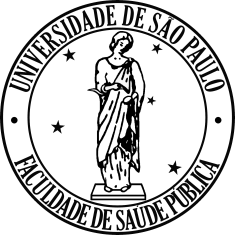 